Publicado en  el 12/12/2016 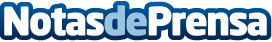 Murcia mejora el sistema de suministro eléctrico de la Comunidad de Regantes de Lorca con una inversión de 800.000 eurosEl novedoso sistema que va a financiar la Comunidad permitirá reducir el consumo energético y las emisiones de CO2. La Consejería de Agua, Agricultura y Medio Ambiente, va a llevar a cabo una actuación de mejora del suministro energético en las instalaciones de la Comunidad de RegantesDatos de contacto:Nota de prensa publicada en: https://www.notasdeprensa.es/murcia-mejora-el-sistema-de-suministro Categorias: Murcia Industria Alimentaria http://www.notasdeprensa.es